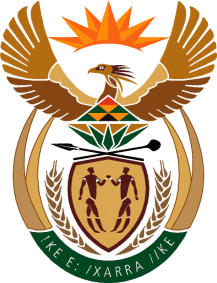 MINISTRY: PUBLIC SERVICE AND ADMINISTRATIONREPUBLIC OF SOUTH AFRICANATIONAL ASSEMBLYQUESTION FOR WRITTEN REPLY QUESTION NO.:  534.				Ms A T Lovemore (DA) to ask the Minister for Public Service and Administration:With reference to commitments made during his department’s Budget Vote speech on 13 May 2015, what are the relevant details of the (a)(i) business processes mapped, (ii) standard operating procedures developed and (iii) organisational functionality assessments conducted in response to his department’s commitment to its Operations Management Framework and (b) strategy for providing resultant support to poor performing departments that was drafted for consultation with stakeholders in the Public Service in terms of the (i) strategy for providing support, (ii) poor performing departments referred to in the speech and targeted by the strategy and (iii) consultation that has taken place on the strategy his department committed to?																		NW640EREPLY	(a)(i)(ii)(iii) Department of Public Service and Administration (DPSA) is mandated by the Medium Term Strategic Framework and Outcome 12 to develop an Operations Management Framework (OMF) and to provide institutional support on the implementation thereof to selected national and provincial Government departments on an annual basis.In pursuance of that mandate, the Chief Directorate: Operations Management of the DPSA developed an Operations Management Framework with supporting toolkits which includes amongst others includes Business Process Management and Standard Operating Procedures.In the 2015-16 financial year, DPSA focused on the National Department of Labour, the Social Development Sector and the Transport Sector. Business Process Maps and Standard Operating Procedures were developed for these Departments as follows:Labour:Social Development:Registration of Non-Profit OrganisationsFunding of Non-Profit OrganisationsPlacement of children in need of care and protection in foster careTransport:Issuing of contracts to service providers for the transportation of eligible learners to and from schoolIssuing of public transport operating licensesIssuing drivers licensesThe DPSA provided institutional support and/or advice to other departments on the Operations Management value chain. A list of departments is provided hereunder:(b) (i) (ii) (iii)(i)  	The Strategy on the Provision of targeted support to Departments was developed by the DPSA to coordinate targeted support to government departments in line with the mandate of the MPSA outlined in section 3 (6) of the Public Service Act, 1994 as amended by the Public Service Amendment Act 30 of 2007.The Strategy on the Provision of targeted support to Departments is delivered in phases and the Initiation phase of the strategy looks at three key areas:Cabinet initiated Intervention or SupportPro-active requests from Departments for support andDPSA initiated support (MPAT, SD sites)The targeted support on year one focused on Pro Active requests from departments for support and the requests received were on Organisational Design support. Received requests on Organisational Design from 43 sectors, 25 were finalised and 11 in progress, attached at Annexure B. The Strategy on the Provision of targeted support to Departments has been approved for implementation.(ii)	 	With regard to poor performing departments, a presentation was made to the North West province on their performance against outcome 12 and it was agreed that the Province will be assisted in the new financial year on their Service Delivery Improvement Plans (SDIPs), and together with National Treasury assist the Province in unblocking the challenge of 30 day payment to suppliers.(iii) 	Extensive consultations were held within DPSA and with National and Provincial departments. The draft strategy was finally presented at the Governance and Administration cluster on 01 October 2015 for endorsement and support. No. BranchCore Service1Inspection and Enforcement Service (IES)Conduct Review Inspection on EmploymentInspection in terms of Labour Legislation  - Basic Conditions of Employment ActInspection in terms of the Occupational Health and Safety Act2Public Employment Services (PES)Recruitment and Placement ServicesWalk in Registration of Work Seekers at a Labour CentreOnline Registration of Work Seekers via ESSAInternational Cross Boarder Labour Migration Management3Labour Practice and International Relations (LPIR)Registration of Labour organisationsProcessing of Collective Agreements4.Unemployment Insurance Fund (UIF)Online application for unemployment/ordinary claim by claimant5.Compensation Fund (CF)Assessment: Tariffs Section 85: Reduction and Loading Assessment RateAssessment: Tariffs Section: Sub Class investigationsRaising Assessment (Manual Submission)Registration of EmployerRevision of Assessment No. Name of the Government Department/ Component/ Institution1Gauteng Department of Health2National Department of Health3Batho Pele Forum4Free State — Office of the Premier5Mineral Resources6Military Veterans7Department of Corporative Governance8KZN — Arts and Culture9National School of Government10Department of Justice and Constitutional Development11Eastern Cape — Safety and Security12Department of Telecommunications and Postal Services13KZN —Education14Correctional Services Inspector Judge15Northern Cape — Office of the Premier16Batho Pele Standards Steering Committee17Department of Trade and Industry18KZN — Office of the Premier19Human Settlements20Parliamentary Budget Office21Agriculture and Rural Development22Ministry: Public Service and Administration23National Consumer Commission24Independent Police Investigative Directorate25Agriculture — Mpumalanga26Gauteng Office of the Premier27Northern Cape Provincial Treasury